LederMedlemsundersøgelse  OK 15 – forhandlingerne er i fuld gang 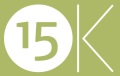 Løntjek på skolenLærerkalenderDom i HøjesteretGeneralforsamling 